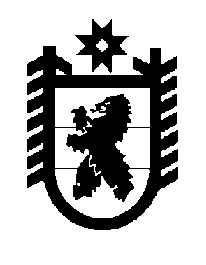 Российская Федерация Республика Карелия    ПРАВИТЕЛЬСТВО РЕСПУБЛИКИ КАРЕЛИЯПОСТАНОВЛЕНИЕот 19 ноября 2011 года № 317-Пг. Петрозаводск О разграничении имущества, находящегося в муниципальной собственности Сегежскогомуниципального районаВ соответствии с Законом Республики Карелия от 3 июля 2008 года № 1212-ЗРК "О реализации части 111 статьи 154 Федерального закона от 22 августа 2004 года № 122-ФЗ "О внесении изменений в законодательные акты Российской Федерации и признании утратившими силу некоторых законодательных актов Российской Федерации в связи с принятием феде-ральных законов  "О внесении изменений и дополнений в Федеральный закон "Об общих принципах организации законодательных (представи-тельных) и исполнительных органов государственной власти субъектов Российской Федерации" и "Об общих принципах организации местного самоуправления в Российской Федерации" Правительство Республики Карелия п о с т а н о в л я е т:1. Утвердить перечень имущества, находящегося в муниципальной собственности Сегежского муниципального района, передаваемого в муниципальную собственность Чернопорожского сельского поселения, согласно приложению.2. Право собственности на передаваемое имущество  возникает у Чернопорожского сельского поселения со дня вступления в силу настоящего постановления.             ГлаваРеспублики  Карелия                                                               А.В.НелидовПереченьимущества, находящегося в муниципальной собственности Сегежского муниципального района, передаваемого в муниципальную собственностьЧернопорожского сельского поселенияПриложение к постановлению Правительства Республики Карелия                от  19 ноября 2011 года № 317-П№п/пНаименованиеимуществаАдрес местонахожденияимуществаИндивидуализирующиехарактеристики имуществаТеплотрассапос.Черный Порогобщая протяженность           360 м, год постройки 1969Нежилое помещениепос.Олений,  ул.Молодежная, д.10общая площадь 99,5 кв.мНежилое помещениепос.Черный Порог,  ул.Кирова, д.2аобщая площадь 31,1 кв.мНежилое помещениепос.Вачаобщая площадь 79,2 кв.мНежилое помещениепос.Черный Порог,  ул.Кирова, д.6аобщая площадь 50,5 кв.м